_______________________________			_______________________________    nazwa, dane kontaktowe organizatora				     miejscowość, dataZaświadcza się, że p. ______________________________________ur.________________stopień żeglarski ____________________________________________ patent nr ___________stopień instruktorski __________________________________________ patent nr ___________prowadził/a w ostatnich 3 latach szkolenia w zakresie uprawiania turystyki wodnej:był/a członkiem Komisji Egzaminacyjnej na uprawnienia do uprawiania turystyki wodnej:____________________________podpis organizatora______________________________________* wpisać maksymalnie w sumie 200 godzin szkolenia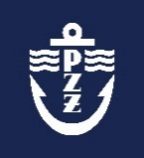 POLSKI ZWIĄZEK ŻEGLARSKIZAŚWIADCZENIEO STAŻU SZKOLENIOWYM I EGZAMINACYJNYMlp.w terminieod - doliczbagodzin*tematyka1.2.3. lp.w terminieod - donr egzaminu1.2.3.